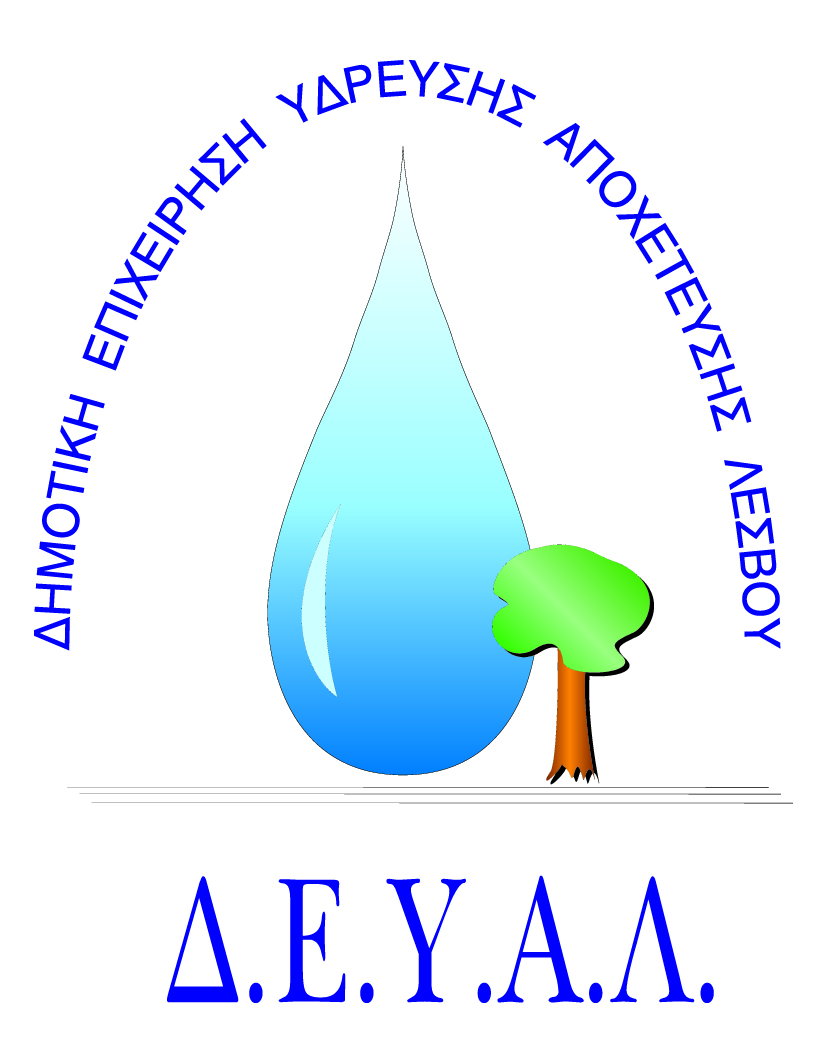 ΔΙΑΔΗΜΟΤΙΚΗ ΕΠΙΧΕΙΡΗΣΗ                                                           Ημερομηνία:17/11/2020ΥΔΡΕΥΣΗΣ ΑΠΟΧΕΤΕΥΣΗΣ                                             ΛΕΣΒΟΥ                                                                                                          Προς                                                                                                          Δ.Ε.Υ.Α. ΛέσβουΕΝΤΥΠΟ 1 - ΟΙΚΟΝΟΜΙΚΗ ΠΡΟΣΦΟΡΑ	Προς Υπογραφή Προσφέροντος ή Εκπροσώπου του……………………………………………………… Όνομα υπογράφοντος……………………………………………….Αρ. Δελτίου Ταυτότητας/ΔιαβατηρίουΥπογράφοντος………………………………………………..Ιδιότητα υπογράφοντος…………………………………………… ΘΕΜΑ:  Προμήθεια υλικών για την τοποθέτηση φωτοσημαντήρα μέσα στη θάλασσα, στη Μονάδα Επεξεργασίας Λυμάτων της Δ.Ε. Μυτιλήνης.Αρ. πρωτ.:  13012 /17-11-2020Α/ΑΠΟΣΟΤΗΤΑΠΕΡΙΓΡΑΦΗΤΙΜΗ ΜΟΝ. ΚΟΣΤΟΣ1150ΑΛΥΣΙΔΑ ΕΝ ΘΕΡΜΩ ΓΑΛΒΑΝΙΖΕ ΜΕ ΚΡΙΚΟ Φ16                                        (25 μέτρα ζυγίζουν 150Κg)   (κιλά)24ΝΑΥΤΙΚΟ ΚΛΕΙΔΙ (inox για την παραπάνω αλυσίδα)  τεμ ΚΑΘΑΡΗ ΑΞΙΑΚΑΘΑΡΗ ΑΞΙΑΚΑΘΑΡΗ ΑΞΙΑΚΑΘΑΡΗ ΑΞΙΑΦΠΑ 17%ΦΠΑ 17%ΦΠΑ 17%ΦΠΑ 17%ΣΥΝΟΛΟΣΥΝΟΛΟΣΥΝΟΛΟΣΥΝΟΛΟ